Líneas de Nasca y Machu Picchu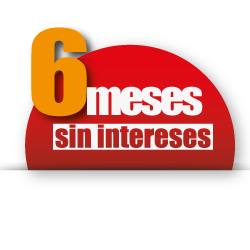 8 Días / 7 NochesSalida: Diarias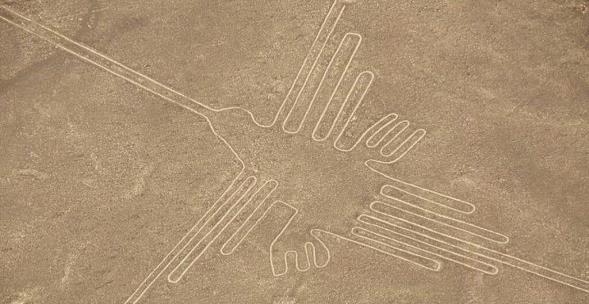 DÍA 1. LIMA  Llegada a la ciudad de Lima, asistencia y traslado al hotel. En la tarde, pasearemos por las principales calles, plazas y avenidas de la ciudad. Comenzaremos por el Parque del Amor en Miraflores, con una espectacular vista del Océano Pacífico. Luego, tendremos una vista panorámica de la Huaca Pucllana, centro ceremonial de la cultura Lima. Continuaremos a la Plaza de Armas, donde encontraremos el Palacio de Gobierno y el Palacio Municipal. Visitaremos la Catedral y caminaremos hasta el Convento de Santo Domingo, cuyos pasillos fueron transitados por San Martín de Porras y Santa Rosa de Lima en el siglo XVII y donde actualmente yacen sus restos. Alojamiento.DÍA 2. LIMA-PARACAS Desayuno. Saldremos hacia la Bahía de Paracas en el exclusivo servicio “Paracas Premium Service”. Llegada al aeropuerto de  Pisco  para sobrevolar las Líneas de Nasca, enormes dibujos que sólo pueden ser apreciados desde el aire y representan diversos insectos y animales como el Mono, el Colibrí, el Cóndor o la Araña, su procedencia es desconocida, se piensa que fue un gran calendario astronómico. Retorno al aeropuerto y traslado al hotel. Resto del día libre para disfrutar de las instalaciones del hotel y los alrededores. Alojamiento.DÍA 3. PARACAS - LIMA Desayuno. Temprano en la mañana haremos una excursión en lancha  por las Islas Ballestas. En camino apreciaremos el “Candelabro”, dibujo esculpido en una colina de arena orientado hacia la Pampa de Nasca. En las islas, observaremos pingüinos de Humboldt y lobos marinos, además de las aves migratorias que ahí habitan. Por la tarde, salida hacia  Lima. Alojamiento.DÍA 4. LIMA - CUSCODesayuno. Traslado al aeropuerto para nuestra salida a Cusco. A la llegada, asistencia y traslado al hotel. Resto de la mañana libre para aclimatarse. En la tarde, recorrido exclusivo de la ciudad que inicia con una visita a la Plaza de San Cristóbal para disfrutar de una vista panorámica de la ciudad. Luego, visitaremos el Mercado de San Pedro, donde nos empaparemos del sabor local y conoceremos más de cerca los productos de la zona en este mercado que lo tiene todo y abastece a la ciudad completa. Luego, el Templo de Koricancha nos recibe con toda su magnificencia; Recinto de Oro es su nombre en quechua y su fastuosidad aún se siente en esas paredes que alguna vez estuvieron totalmente revestidas de oro. Conoceremos también la Iglesia de Santo Domingo. Desde San Blas, el barrio de los artesanos, bajaremos a pie por la calle Hatun Rumiyoc encontrando a nuestro paso el palacio Inca Roca, hoy el Palacio Arzobispal, tendremos tiempo para admirar la mundialmente famosa Piedra de los Doce Ángulos. Seguiremos a la Plaza de Armas para visitar La Catedral que alberga obras coloniales de increíble valor. AlojamientoDÍA 5. CUSCO Por la mañana nos alejaremos de las multitudes para visitar Sacsayhuamán, una impresionante ciudadela llena de colosales construcciones rodeada de hermosos paisajes en total comunión con el entorno. Luego, continuamos hacia el adoratorio Incaico de Qenqo, sorprendente será el altar para sacrificios incrustado en la parte interna de su formación rocosa. Finalmente llegamos a la atalaya de Puca Pucará y a Tambomachay, monumento de notable excelencia arquitectónica  considerado uno de los pilares de la cosmovisión andina. Tarde libre para disfrutar de la ciudad. Alojamiento. DÍA 6. CUSCO - VALLE SAGRADO Desayuno. Salida hacia el Pueblo de Chinchero, el más típico y pintoresco del Valle Sagrado donde apreciaremos su complejo arqueológico Inca y su bella Iglesia colonial. Chinchero es famoso también por sus mujeres tejedoras quienes nos enseñaran las antiguas técnicas Incas para el teñido e hilado con lana de Alpaca. Continuaremos hacia Moray, bello y curioso complejo arqueológico Inca compuesto de colosales terrazas concéntricas simulando un gran anfiteatro. En épocas Incas servía como laboratorio agrícola donde se recreaban diversos microclimas. Almuerzo en uno de los restaurantes de la zona. Culminaremos nuestro recorrido visitando el fabuloso complejo arqueológico de Ollantaytambo importante para los Incas como centro militar, religioso y agrícola. Visitaremos el Templo de las diez ventanas, los baños de la ñusta y el Templo del Sol entre otros sitios de interés. Las postales desde las alturas de Ollantaytambo cerraran este mágico día en el Valle Sagrado de los Incas. Alojamiento. DÍA 7. VALLE SAGRADO - MACHU PICCHU - CUSCO Desayuno. Nos dirigiremos hacia la estación de Ollantaytambo, donde partiremos en tren para conocer una de las 7 Maravillas del Mundo. Arribaremos a la estación de Aguas Calientes, donde nuestro personal nos asistirá para abordar el transporte que ascenderá por un camino intrincado obsequiándonos una espectacular vista del río Urubamba que da forma al famoso cañón. La Ciudad Perdida de los Incas, Machu Picchu, nos recibirá con sus increíbles terrazas, escalinatas, recintos ceremoniales y áreas urbanas… La energía emana de todo el lugar. Luego de una visita guiada, almorzaremos en uno de los restaurantes de la zona. A la hora coordinada, retornaremos en tren y seremos trasladados al hotel. Alojamiento.DÍA 8. CUSCO-LIMADesayuno. A la  hora prevista traslado al aeropuerto y…Fin de nuestros servicios.Incluye: 02 noches de alojamiento en Lima, 01 en Paracas, 03 en Cusco y 01 en Valle Sagrado Desayuno diarioTraslados aeropuerto - hotel - aeropuerto en Lima y Cusco Traslados al aeropuerto Pisco – Sobre vuelo Líneas Nasca- aeropuerto Pisco Traslados hotel - estación de tren - hotel en Cusco Visita de la ciudad en Lima y Cusco (Medio día)Excursión marina a las Islas Ballestas en ParacasVisita Parque Arqueológico de Sacsayhuaman en Cusco (Medio día)Valle Sagrado Premium: Centro Artesanal (Urpi), Chinchero, Complejo Turístico de Moray y  Fortaleza de Ollantaytambo. (Incluye almuerzo)Excursión a Machu Picchu - Almuerzo buffet en restaurante localSeguro de viajeNo incluye:Boletos de avión internacional e internosPropinas a Guías y Choferes	Gastos personalesTasas de aeropuerto (Aprox. 5.81 USD por vuelo nacional y 31.00 USD por vuelo internacional) NOTA IMPORTANTE.Los meses sin intereses aplican con las siguientes tarjetas: Santander, Banorte, Scotiabank, HSBC, Inbursa,  Afirme, Banbajio, Banregio.PRECIO POR PERSONA EN DOLARES AMERICANOSPRECIO POR PERSONA EN DOLARES AMERICANOSPRECIO POR PERSONA EN DOLARES AMERICANOSPRECIO POR PERSONA EN DOLARES AMERICANOSPRECIO POR PERSONA EN DOLARES AMERICANOSVIGENTE DEL 01 DE MAYO AL 15 DE DICIEMBRE 2020VIGENTE DEL 01 DE MAYO AL 15 DE DICIEMBRE 2020VIGENTE DEL 01 DE MAYO AL 15 DE DICIEMBRE 2020VIGENTE DEL 01 DE MAYO AL 15 DE DICIEMBRE 2020VIGENTE DEL 01 DE MAYO AL 15 DE DICIEMBRE 2020CATEGORIADOBLETRIPLESENCILLAMENORECONOMICA1670169019901430TURISTA SUPERIOR1815178022351555PRIMERA SUPERIOR 21102095268518055 ESTRELLAS2770277040752365MENOR: DE 02 A 11 AÑOS CON DERECHO A CAMAMENOR: DE 02 A 11 AÑOS CON DERECHO A CAMAMENOR: DE 02 A 11 AÑOS CON DERECHO A CAMAMENOR: DE 02 A 11 AÑOS CON DERECHO A CAMAMENOR: DE 02 A 11 AÑOS CON DERECHO A CAMAHOTELES PREVISTOS O SIMILARESHOTELES PREVISTOS O SIMILARESHOTELES PREVISTOS O SIMILARESHOTELES PREVISTOS O SIMILARESCIUDADCATEGORIAHOTELNOCHESLIMAECONOMICATAMBO 1/TAMBO 2/ FERRE MIRAFLORES2LIMATURISTA SUPERIORLIBRE HOTEL/ ALLPA HOTEL AND SUITES/ CASA ANDINA STANDARD MIRAFLORES CENTRO / CASA ANDINA STANDARD MIRAFLORES SAN ANTONIO2LIMAPRIMERA SUPERIORJOSE ANTONIO DELUXE / CROWNE PLAZA/ FOUR POINTS BY SHERATON MIRAFLORES / INNSIDE BY MELIA LIMA MIRAFLORES 2LIMA5 ESTRELLASWESTIN LIMA HOTEL & CONVENTION CENTER / HILTON LIMA MIRAFLORES 2PARACASECONOMICAPOSADA DEL EMANCIPADOR1PARACASTURISTA SUPERIORSAN AGUSTIN PARACAS1PARACASPRIMERA SUPERIORDOUBLE TREE GUEST SUITES1PARACAS5 ESTRELLASPARACAS, A LUXURY COLLECTION1CUSCOECONOMICAAGUSTO'S CUSCO / MABEY CUSCO / FERRE CUSCO 3CUSCOTURISTA SUPERIORCASA ANDINA STANDARD CUSCO KORICANCHA / TERRA ANDINA / RUINAS HOTEL 3CUSCOPRIMERA SUPERIORCOSTA DEL SOL RAMADA CUSCO / CASA ANDINA PREMIUM CUSCO / HILTON GARDEN INN / SONESTA HOTEL CUSCO 3CUSCO5 ESTRELLASPALACIO DEL INKA, A LUXURY COLLECTION3VALLE SAGRADOECONOMICAMABEY VALLE SAGRADO / HATUN VALLEY / LA VILLA URUBAMBA1VALLE SAGRADOTURISTA SUPERIORAGUSTO'S VALLE SAGRADO / LA HACIENDA VALLE SAGRADO1VALLE SAGRADOPRIMERA SUPERIORCASA ANDINA PREMIUM VALLE SAGRADO/ SONESTA POSADA DEL INCA YUCAY1VALLE SAGRADO5 ESTRELLASTAMBO DEL INKA, A LUXURY COLLECTION / INKATERRA HACIENDA URUBAMBA1TRENECONOMICAEXPEDITION0TRENTURISTA SUPERIOREXPEDITION0TRENPRIMERA SUPERIORVISTADOME0TREN5 ESTRELLASVISTADOME0